Guía de apoyo 8º básico matemática Nombre: _____________________________________________________________RAÍCES CUADRADAS Calcula las siguientes raíces cuadradas Identifica el número que debe ir en el recuadro para que la igualdad sea verdadera. = 10 = 6 = 40 = 9 = 16 = 3Analiza las siguientes raíces cuadradas. Luego, estima entre qué números naturales consecutivos se encuentran.¿Existe un cuadrado que tenga igual área que el rectángulo de la figura? De ser así, ¿cuál sería el perímetro de este cuadrado?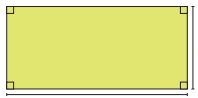 Para calcular la raíz cuadrada de un número tenemos que encontrar el número que multiplicado por sí mismo da como resultado el primer número.Ejemplo:  = 5 · 5 = 25             Por lo que la raíz cuadrada de 25 es 5Para encontrar el número incognito, deberás multiplicar el resultado por sí mismo para hallar la raíz cuadrada.Ejemplo:  = 25                  25 · 25 = 625        Para esta actividad deberás estimar entre que raíces cuadradas se encuentran las raíces que te piden. Recuerda que son dos raíces las que tienes que identificar.Ejemplo: =                                          4               5Para esta actividad deberás primero, calcular el perímetro del rectángulo. Luego, realizar un cuadrado con el resultado, que deberás distribuir en el cuadrado.  Y finalmente, calcular el área y perímetro del cuadrado para verificar si el resultado es el mismo que el del perímetro del rectángulo. Ejemplo: 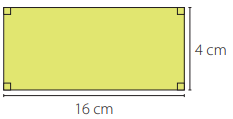 